2023ANNUAL MEMBERSHIP DUESAnnual membership fees are due by March 1, 2023 The fees collected are important funds to help sustain payments of related insurances, utility bills and ancillary bills, the mailing of the news bulletin and various activities. Please help support the Historical Society and mail your membership form today.We gladly accept all donations.______________________________________________________________________________VOLUNTEER...We welcome all volunteer help.  If you have a special talent, skill or trade, please let us know how you would like to volunteer and your area of interest. 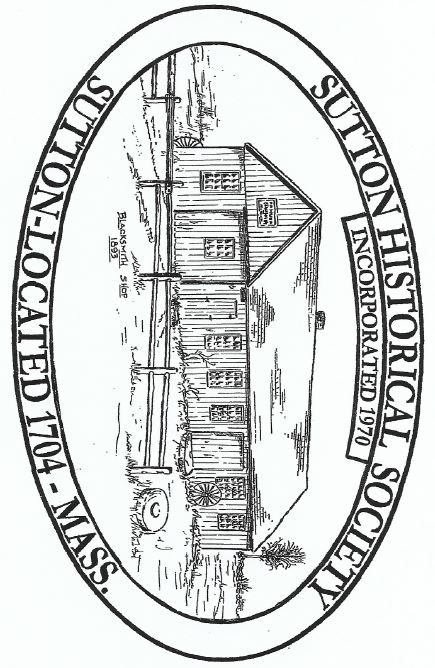  Please contact us at sutton1704@gmail.com.______________________________________________________________________________                                                                                                    			        Mail all payments to:                                  SUTTON HISTORICAL SOCIETY, Inc.                                  4 UXBRIDGE ROAD                                  SUTTON, MA 01590          		        email: sutton1704@gmail.com			                     www.suttonhistoricalsocietyinc.orgMEMBERSHIP FORMAnnual Membership Fee is due March 1, 2023Checks Payable To:  Sutton Historical Society, Inc.Name: ____________________________________________________________________________Mailing Address: ____________________________________________________________________________Email: _____________________________________________________________________________Telephone: _____________________________________________________________________________$15.00 Individual Fee:  ______$25.00 Family Fee (including children under 18): ______Additional Donation: _____________The Sutton Historical Society, Inc. is a 501(c)(3) nonprofit corporation. Consult your tax professional for the deductibility of all donations.